Year Group:1Subject:GeographyTerm:Autumn week 12Topic:Extreme WeatherWhat I already know…What I already know…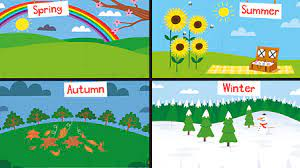 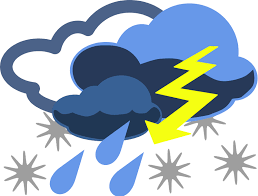 What I know now…I know that there are some important processes and changes in the natural world around me, including the seasons.I know that there are some important processes and changes in the natural world around me, including the seasons.I can recognise common weather extreme weather symbolsI know what is a heatwave, a drought, a flood, and a monsoon.New vocabularyNew vocabularyWhat I can do at homedroughta lack of water due to hot weatherhttps://www.channel4.com/programmes/britains-wildest-weatherThese are programmes you can watch together.flooda large amount of water covering places that are usually dryhttps://www.channel4.com/programmes/britains-wildest-weatherThese are programmes you can watch together.hurricanevery strong winds in a circular patterna large column of rotating airhttps://www.channel4.com/programmes/britains-wildest-weatherThese are programmes you can watch together.